MOR-senter i Ryfylke – eit pilotprosjektFolk i arbeid - læring heile livet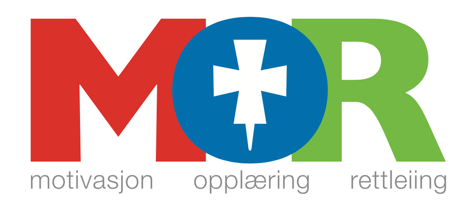 Bakgrunnen for prosjektetRegjeringa vil gjennomføra ei kompetansereform i arbeidslivet for at ingen skal gå ut på dato. Integrerings- og kunnskapsminister Jan Tore Sanner peiker på at det vert meir og meir viktig framover at tilhøva ligg godt til rette for å læra og utvikla seg. Han seier at éin konsekvens kan bli, dersom norske bedrifter ikkje klarar å omstilla seg i takt med endringane i samfunnet, auka arbeidsløyse, utanforskap og sviktande finansiering av velferda.Nasjonale insentiv og verktøyMe må læra heile livet. Sanner seier at me må utvikla dei rette verktøya og insentiva som får både den enkelte og næringslivet til å investera i kompetanse og utdanning. På nasjonalt plan er fleire interessante initiativ tatt. Eit første, interessant initiativ å trekka fram, er forsøket med Fagbrev på jobb. Ei ordning der personar som er i løna arbeid, kan bli realkompetansevurdert, få opplæring på arbeidsplassen og ta fagbrev på grunnlag av dette. Forsøket viste svært gode resultat, og det er no bestemt at Fagbrev på jobb skal vidareførast som ei fast ordning. I ei evaluering frå Proba (2015) blei det peikt på at ei slik utdanningsform må ta utgangspunkt i at deltakarane i opplæringsløpet, er vaksne som har behov for bistand undervegs i utdanningsløpet. Som eksempel på bistand blir det trekt fram rettleiing i praksisfeltet (på eigen arbeidsplass og/eller på arbeidspraksisplass (NAV)), undervisning i programfag og ev. fellesfag, i tillegg til støtte til å halda progresjonen oppe.Eit anna relevant initiativ å trekka fram, er programmet Kompetansepluss arbeid. Her er målet at fleire kan ta del i opplæring og utdanning og med det at færre skal falla ut av arbeidslivet på grunn av manglande ferdigheiter. Program for Kompetansepluss arbeid skal gjera det råd for vaksne arbeidstakarar å styrka dei grunnleggande lese-, skrive-, rekne- og norskferdigheitene sine, samt munnlege og digitale ferdigheiter. Ei utpeikt målgruppe er personar med låg formell utdanning (inga høgare bestått utdanning enn grunnskulen), og/eller dei er innvandrarar som er tilsett i lågkompetanseyrke. (Innvandrarar i lågkompetanseyrke er prioritert målgruppe uavhengig av utdanning).KarriererettleiingEit tredje initiativ er satsinga i kompetansereforma på ei sterkare karriererettleiings-teneste. Karriererettleiing har som mål å styrka den enkelte til sjølv å kunna ta bevisste utdannings-, yrkes- og karriereval. Dette krev at me må utvida både karriererettleiinga i skule- og utdanningssystemet, og å implementera karriererettleiing i arbeidslivet. Karriererettleiing kan omfatta ulike former for rettleiing og aktivitetar, både individuelt og i grupper. I nasjonal kompetansepolitisk strategi for 2017 – 2021 blir det peika på at karriererettleiing kan bidra til at seniorar møter krav til omstilling på ein betre måte. Det vil fremja mobiliteten deira, slik at dei blir ståande lengre i arbeidslivet. Vidare blir det det òg sagt at målretta og hurtig kartlegging av kompetanse og rettleiing for nytilkomne innvandrarar kan bidra til at dei møter og knyter seg betre til arbeidslivet. Med Rogaland inn i ei ny tid – fylkeskommunale insentivRogaland skal vera ein open, aktiv, kunnskapssøkjande og nyskapande fylkeskommune, med fokus på innovasjon, sikring av arbeidsplassar og tilrettelegging for grøn utvikling i heile fylket (Rogaland fylkesting 08.12.2015 – økonomiplan 2016-2019 – årsbudsjett 2016).Regionen RyfylkeGjennom regionalt utviklingsprogram blei Utdanning i Ryfylke (UIR) etablert i 2012. Føremålet var at dei vidaregåande skulane i Sauda og Strand skulle bli regionale kompetansesenter for å styrka utdanningsnivået til beste for arbeidslivet i Ryfylke. Utdanningsnivået i Ryfylke er mykje lågare enn landssnittet. Vel 20 prosent av innbyggjarane i Ryfylke har utdanning utover vidaregåande skule. For fylket sett under eitt, er talet vel 30 prosent, mot hovudstaden der meir enn 50 prosent har utdanning utover vidaregåande skule (SSB, 2016). Det låge utdanningsnivået skuldast nok ein oppriven topografi med øyar og fjordar i eit distrikt som utgjer 50% av landarealet i Rogaland, men berre har 6% av befolkningsgrunnlaget. I ei kartlegging (2.2017 av UIR) seier 86% at dei trur talet tilsette i Ryfylke-bedriftene vil vera som no eller veksa fram mot 2025. Kartlegginga fortel òg at 80% av dei spurde meiner kompetansepåfyll vil vera svært viktig skal organisasjonen utvikla seg.UIR blei vidareført for økonomiplanperioden 2016-2019.Omsetja nasjonale initiativ til regional og lokal praksisDen føreslegne kompetansereforma i arbeidslivet må me sjå i samanheng med den nasjonale kompetansepolitiske strategien for 2017 til 2021. Her blir det blant anna peikt på at for å lukkast, må ei felles innsats til. Aktørar hjå styresmaktene på ulike forvaltningsnivå, partane i arbeidslivet, bedrifter og frivillige organisasjonar må involvera seg aktivt og samordna innsatsen sin.Å løfta ilag krev godt samspel mellom partane i arbeidslivet og det offentlege. Her er etter vår meining dei vidaregåande skulane i regionen ein sentral aktør. Men det er òg ein relativt ny tanke for skulen å bidra i den typen regionalt kompetanse-utviklingsarbeid. Ei tydeleg leiing, der fokuset er at skulen er noko meir enn for gruppa 16 - 19 år, må etter vår meining grunnfestast i organisasjonane. Dei siste åra har Sauda og Strand vidaregåande skular gjennomført kartleggingar og drøfta med arbeidslivet korleis dei skal møta utfordringane som styresmaktene gjev skulane i møte med livslang læring. Ei sak som også er drøfta med NAV, LO, NHO, Innovasjon Norge og Kompetanse Norge.Signala er å ta utgangspunkt i krav som kjem nedanfrå, altså ta utgangspunkt i dei lokale føresetnadene. Ei slik tilnærming, rotfesta i lokale forhold, som ser utfordringane nedanfrå og opp, er rettvend fordi ho ber med seg nødvendig presisjon for å oppnå effekt. Nært, kjent, enkelt og trygt er nøkkelord for utforming av tiltak når sentrale styresmakter ønskjer livslang læring for alle.Arbeidslivet peiker på at ein må styrka rolla til dei vidaregåande skulene i distrikta som regionale kompetansesenter. Dette er viktig for utvikling, nyskaping, innovasjon og nødvendig samhandling.*Illustrert organisatorisk tilnærming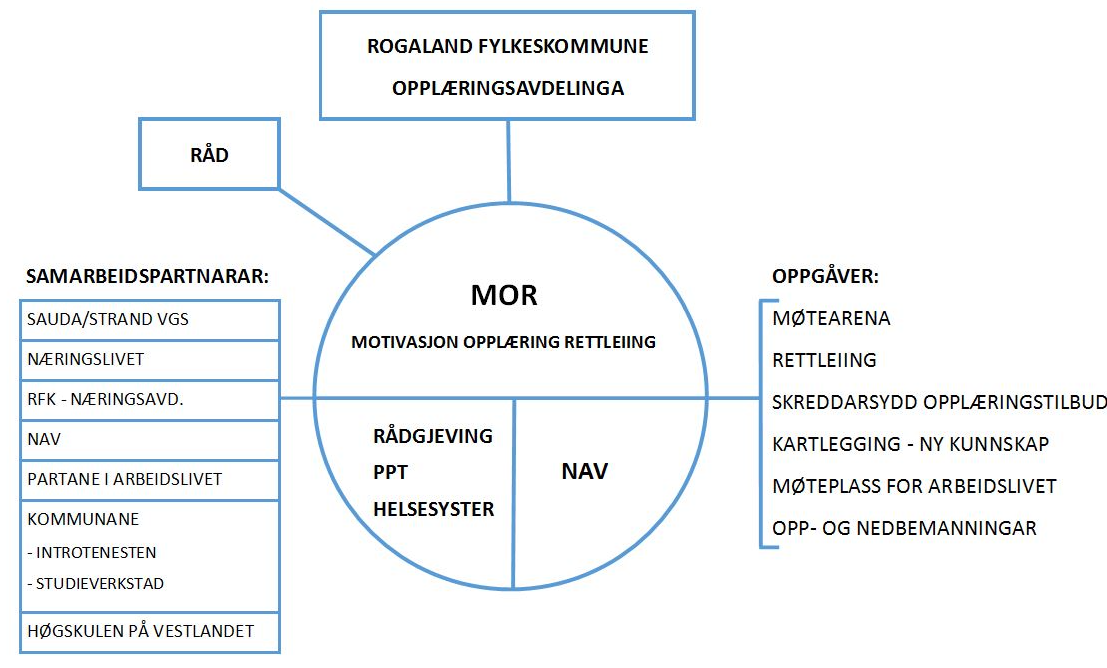 Som eit ledd i skulen si satsing på MOR-prosjektet, og med det eit auka fokus også på andre brukargrupper enn den tradisjonelle elevgruppa, meiner me at skulebiblioteka òg bør utvida mandatet sitt og utvikla det tradisjonelle tilbodet. Skulebiblioteket er eit pedagogisk ressurssenter for heile skulen, og det bør òg vera ein ressurs for fleire enn skulen sine elevar. I regional bibliotekplan for Rogaland (2014-17) blir biblioteket omtalt som ein utviklingsaktør, som eit lokalt kunnskapssenter som skal bidra til å styrka kunnskap og lokal utvikling. Det står vidare at bibliotekarane må utvikla sin kompetanse slik at biblioteka blir kunnskapsutviklarar og ikkje berre kunnskapsforvaltarar.Eit bibliotektilbod handlar no like mykje om digitale tenester som tradisjonelt bokutlån, og der dei tidlegare søkte fagstoff/informasjon treng brukarane no rettleiing i å strukturera og kvalitetssikra informasjonen. I behandlinga av stortingsmeldingane 27 (2015-2016 Digital agenda, om digitalisering) og 28 (2015-2016 om fornying av læreplanane) har Stortinget framheva verdien av skulebiblioteka som «en læringsarena i og på tvers av alle fag og et samlingspunkt for bruk av digitale læringsressurser». Samarbeid mellom lokale aktørar og Høgskolen i InnlandetIfølge forskings- og høgare utdanningsminister Iselin Nybø bør universitet og høgskular bli ein sentral del av kompetansereforma. I det prosjektet me no legg fram er det inngått ein intensjonsavtale mellom Høgskolen i Innlandet og samarbeidspartane lokalt i Ryfylke. I denne prosjektorganiseringa vil Høgskolen ha eit overordna ansvar for prosjektgjennomføringa. Dei vil støtta opp med ei «tradisjonell følgjeforsking», der forskinga primært undersøker utviklingsprosessen og samsvaret mellom målsetting og oppnådd resultat. Dei vil òg inngå som samarbeidspart i utviklingsprosjektet. Ei slik rolle baserer seg på tilrådingar og prinsipp i nyare forsking knytt til innovasjon i offentleg sektor (for eksempel Fuglsang, Rønning, & Enquist, 2013; Magnussen, 2016; Sørensen & Torfing, 2011). Her vert det lagt vekt på kor viktig det er at lokale aktørar og eksterne fagmiljø spelar på lag. Ting skal ikkje bli vedtekne frå ovan og setjast i verk nedover i systemet, men må utviklast ved at eksterne ekspertar og interne «innbyggjarar» i eit system saman avklarar utfordringane og gjennom felles refleksjon og læring i etablerte arenaer utviklar tiltak som skal møta utfordringane, prøva desse ut, reflektera over resultatet og føra dette tilbake til vidareutvikling i ein kontinuerleg læringssirkel. Fylkeskommunal forankring Prosjektet er presentert for Fylkestinget for Rogaland som 24.04.2018 samstemt vedtok: Rogaland fylkeskommune støttar opp om, og vil arbeida for å realisera pilotprosjektet MOR i Ryfylke som er eit samarbeidsprosjekt mellom Sauda og Strand vidaregåande skular. Rogaland fylkeskommune vil ved kontakt til Kunnskapsdepartementet, søkja om at Kompetanse Norge engasjerer seg i pilotprosjektet MOR i Ryfylke.  Ryfylke sin del av fylkeskommunal løyving til UiR inngår som Rogaland fylkeskommune sin eigenandel i pilotprosjektet.  Rogaland fylkeskommune søkjer samarbeid med Høgskulen Innlandet for å følgja, evaluera og effektmåla pilotprosjektet.  Vedtaket tok utgangspunkt i UiR si utgreiing om MOR, og Stortinget sin merknad til  
Prop. 1, Kunnskapsdepartementet kap. 258 Tiltak for livslang læring"Komiteen har merket seg at det er sett i gang flere tiltak for å styrke livslang læring, herunder pilotprosjektet «Motivasjon, opplæring og rettleiing (MOR)»  i Ryfylke, et samarbeidsprosjekt mellom Høgskolen i Innlandet sin karriereveiledningsutdanning og de videregående skolene i Ryfylke. Komiteen mener det er viktig med nytenkning rundt samarbeid og organisering, og at prosjekter som dette kan bidra til å fremme livslang læring og sikre økt arbeidsdeltakelse.” Pilotprosjektet MORDette prosjektet siktar mot å omsetja Nasjonal kompetansepolitisk strategi i regional praksis. Ei slik erfaring vil løfta fram kunnskap om innretning og innhald i ein ny kompetansepolitisk strategi for Rogaland, og viktig kunnskap for vidare utvikling på nasjonalt plan.Visjonomsetja regjeringa si satsing på Læring heile livet til funksjonell praksis til det beste for den enkelte innbyggjar, arbeidslivet og samfunnet. implementera karriererettleiing som eit integrert tilbod og verkemiddel i skule/utdanningssystem og arbeidslivei teneste basert på nedanfrå og opp-prinsippet med kunden, forstått som den enkelte innbyggjar og aktørar i det regionale arbeidslivet, sett i sentrum   omsetja ønske om utdanning og kompetanseheving til direkte nytte og effektMålsettingar for Pilotprosjektet MORkvalifisera fleire for arbeidsliv og/eller tilgang til utdanningssystemetmøta kompetansebehov i regionalt arbeidslivfå til samskaping og samhandling mellom institusjonar og aktørar i utviklinga av tiltak og organisasjonsformer som motiverer den enkelte innbyggjar og bedrifter til kompetanseheving i åra som kjem auka utdanningsnivået i Ryfylke gjennom lokal tilrettelegging utvikla og implementera ordningar som bidreg til utdanning for ei ny tid – integrert læring som kombinerer læring på arbeidsplass og læring ved bruk av digitale hjelpemiddelProsjektets kjenneteikninnovativt 			- vidaregåande skule i ny rolleomvendt tilnærming 	- kunde i sentrumsamhandling			- skule, arbeidsliv, institusjonar, organisasjonarsamskapt læring		- ny arbeidsformProsjektorganisering	Prosjekteigar:	Rogaland fylkeskommune Prosjektansvarleg:	Høgskolen Innlandet Prosjektgruppe:	8 personar pluss ein vara – personar som skal representera eigar, ansvarlege og samarbeidspartar i arbeidslivetPolitisk leiing i Rogaland fylkeskommune (leiar)Høgskolen Innlandet  Sauda og Strand vgs Rep. for Unio og LO2 rep. frå arbeidslivet  NAVProsjektlengd:	Tre pluss eitt år. For å få full utteljing for eit treårig prosjekt, veit me at det tek tid å starta opp og avslutta slike prosjekt, derfor 3 + 1.Organisering:	Tett og integrert samarbeid mellom skulane med to årsverk på kvar stad og ein lokal prosjektleiar. Eit samarbeid som skjer i dialog med opplæringsavdelinga og Høgskolen i Innlandet. Dagleg gjennomføringsansvarleg:	 Sauda og Strand vidaregåande skular står saman med opplæringsavdelinga Rogaland for daglig gjennomføring av prosjektet.  LitteraturFuglsang, L., Rønning, R., & Enquist, B. (2013). Framing innovations in public sector services. Oxford: Taylor & Francis.Sørensen, E., & Torfing, J. (2011). Enhancing collaborative innovation in the public. Administration & Society, 43(8), 842–868.Magnussen, S. (2016). Lokalmedisinsk senter som nasjonal innovasjonsidé og interkommunal innovasjonsprosess. Doktorgradsavhandling. Lillehammer: Høgskolen i Lillehammer.BUDSJETT MORÅR1234SumUtgifterLønn PL Høgskolen i Innlandet800800800800Lokal leiing MOR Ryfylke 600700700600Rådgjevarar1900230023001900Sosiale kostnader1320148015201520Kontormateriell 15015010050Reiser 200200200150Kurs og møte200275275200Midlar til forsking 500600500400Anna10010010050Sum utgifter 577066056495567024540InntekterTilskot frå staten 3000300030003000Tilskot frå R. fylkeskommune1500150015001500Tilskot NAV 250250250250Tilskot Ryfylke IKS 250250250250Høgsk. Innlandet/Strand og Sauda vgs250250250250Næringslivet/FOND500500500500Eigne inntekter 300450450350Sum inntekter605062006200610024550Resultat prosjekt 10